GarnalencocktailFotorecept 10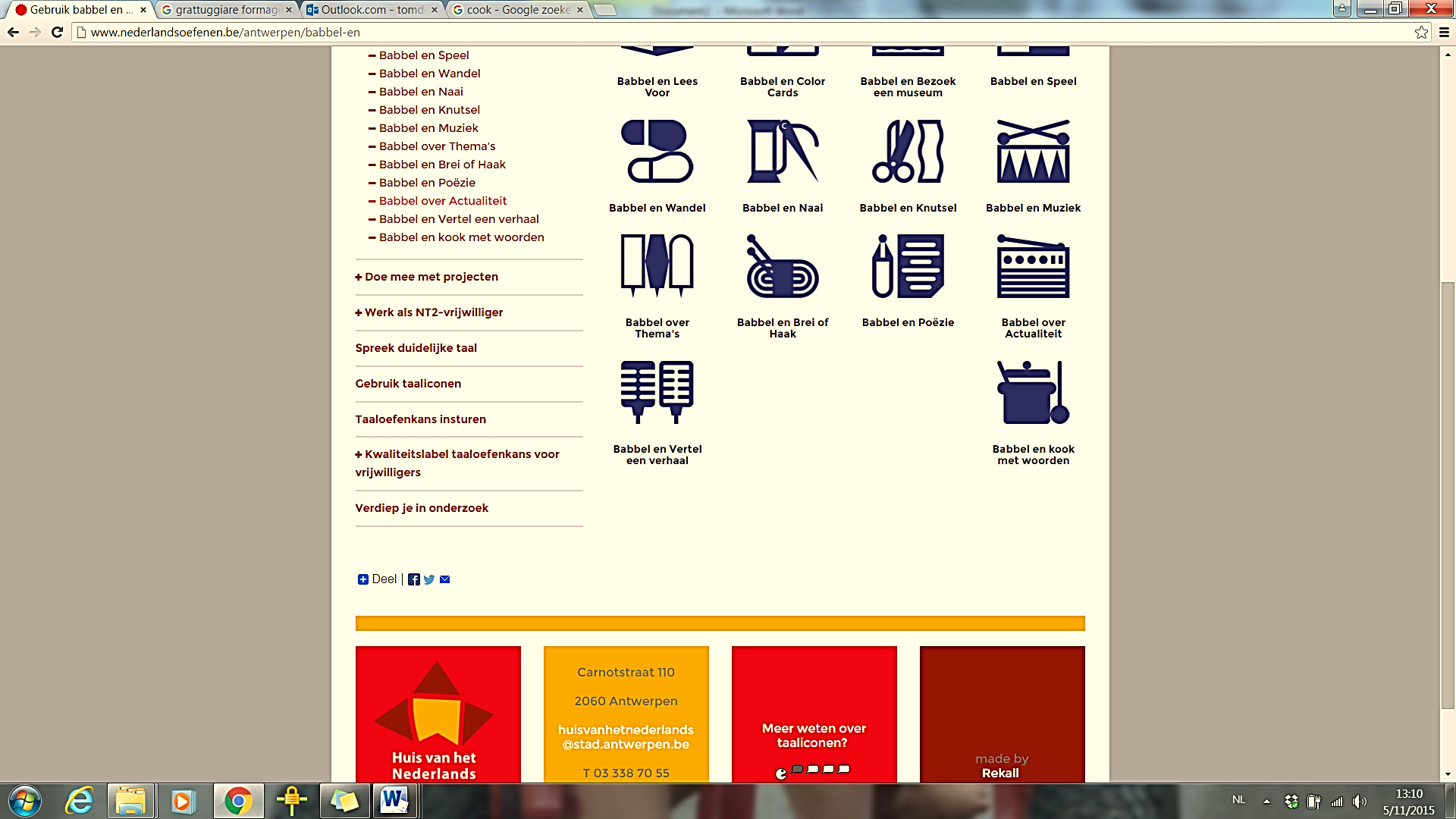 STAP 1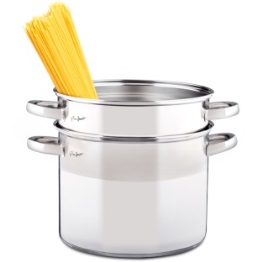 +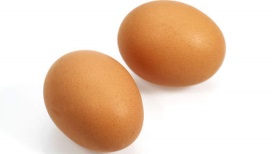 STAP 2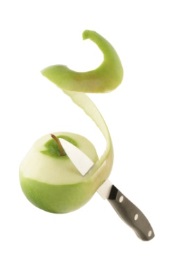 +STAP 3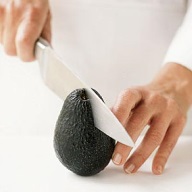 +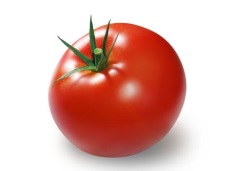 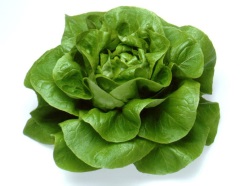 STAP 4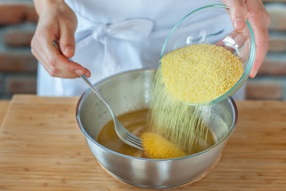 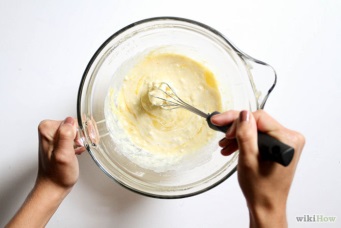 +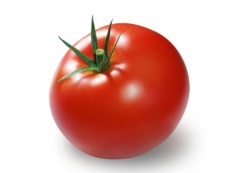 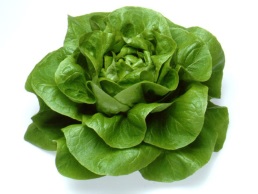 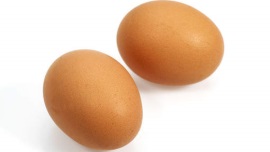 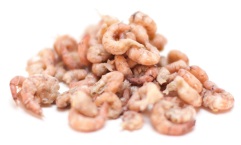 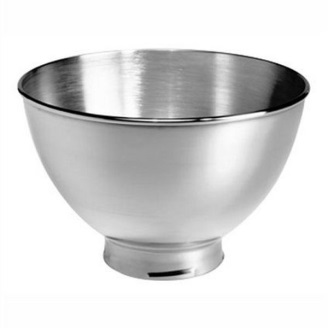 STAP 5+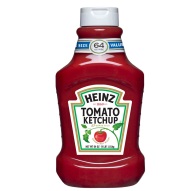 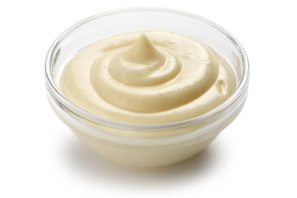 STAP 6+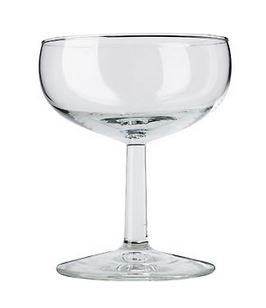 STAP 7+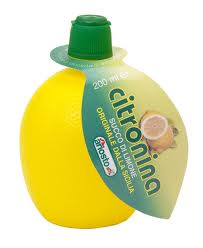 